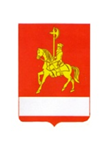 АДМИНИСТРАЦИЯ КАРАТУЗСКОГО РАЙОНАПОСТАНОВЛЕНИЕ19.06.2023                                               с. Каратузское                             №  569-пО внесении изменений в постановление администрации Каратузского района от 01.10.2020  № 841-п  «О создании комиссии по проведению контроля за сохранностью жилых помещений, закрепленных за детьми-сиротами
и детьми, оставшимися без попечения родителей»На основании ст. 8 Федерального закона от 21.12.1996 N 159-ФЗ 
"О дополнительных гарантиях по социальной поддержке детей-сирот и детей, оставшихся без попечения родителей", ст. 17 Закона Красноярского края 
от 02.11.2000 N 12-961 "О защите прав ребенка", Законом Красноярского края от 24.12.2009 N9-4225 "О наделении органов местного самоуправления муниципальных районов и городских округов края государственными полномочиями по обеспечению жилыми помещениями детей-сирот и детей, оставшихся без попечения родителей, лиц из числа детей-сирот и детей, оставшихся без попечения родителей", а также в связи с кадровыми изменениями, руководствуясь статьями 26-28 Устава муниципального образования «Каратузский район» ПОСТАНОВЛЯЮ:1. В преамбуле постановления администрации Каратузского района
 от 01.10.2020 № 841-п «О создании комиссии по проведению  контроля
за сохранностью жилых помещений, закрепленных за детьми-сиротами и детьми, оставшимися без попечения родителей»  слова  «и в целях реализации Постановления Правительства Красноярского края от 16 апреля 2013 г. 
№ 165-п  "Об утверждении форм контроля, периодичности, сроков и порядка осуществления контроля за использованием жилых помещений и (или) распоряжением жилыми помещениями, нанимателями или членами семей нанимателей по договорам социального найма либо собственниками которых являются дети-сироты и дети, оставшиеся без попечения родителей, обеспечением надлежащего санитарного и технического состояния этих жилых помещений», руководствуясь Уставом муниципального образования «Каратузский район» исключить.2. Приложение № 1 к постановлению администрации Каратузского района от 01.10.2020 № 841-п «О создании комиссии по проведению  контроля за сохранностью жилых помещений, закрепленных за детьми-сиротами и детьми, оставшимися без попечения родителей» изменить и  изложить в новой  редакции согласно приложению к настоящему постановлению.3. Постановление администрации Каратузского района от 18.05.2023
№ 470-п «О внесении изменений в постановление администрации Каратузского района от 01.10.2020  № 841-п  «О создании комиссии 
по проведению контроля за сохранностью жилых помещений, закрепленных за детьми-сиротами и детьми, оставшимися без попечения родителей», считать утратившим силу.4. Контроль за исполнением настоящего постановления возложить
на А.А.Савина, заместителя главы района по социальным вопросам.5. Постановление вступает в силу в день, следующий за днем его официального опубликования в периодическом печатном издании «Вести муниципального образования «Каратузский район»».И.о. главы района                          						     Е.С. МиглаПриложение  к постановлению администрации Каратузского района от  19.06.2023 № 569-пСостав комиссии по осуществлению контроля за использованием жилых помещений и (или) распоряжением жилыми помещениями, нанимателями или членами семей нанимателей по договорам социального найма либо собственниками которых являются дети-сироты и дети, оставшиеся без попечения родителей, обеспечением надлежащего санитарного  и технического состояния этих жилых помещенийПредседатель комиссии: Савин Андрей Алексеевич, заместитель главы района по социальным вопросам.Заместитель председателя:          Дермер Алёна Викторовна, и.о. руководителя Управления образования администрации Каратузского района.Секретарь комиссии: Баюсова Любовь Николаевна, главный специалист по опеке 
и попечительству отдела социальной поддержки детства Управления образования администрации Каратузского района.Члены комиссии:Таратутин Алексей Алексеевич, начальник отдела ЖКХ, транспорта, строительства и связи администрации Каратузского района;Бушкин Юрий Юрьевич, и.о. начальника МКУ по обеспечению жизнедеятельности района; 	Анкипова Елена Александровна, ведущий специалист-архитектор отдела ЖКХ транспорта строительства и связи администрации Каратузского района;	Щербаков  Виктор Андреевич, ведущий специалист-архитектор отдела ЖКХ транспорта строительства и связи администрации Каратузского района;Малегина Татьяна Ивановна, главный государственный санитарный врач по г. Минусинску, Минусинскому, Краснотуранскому, Шушенскому, Каратузскому району (по согласованию);Представитель сельского совета, на территории которого расположено жилое помещение.